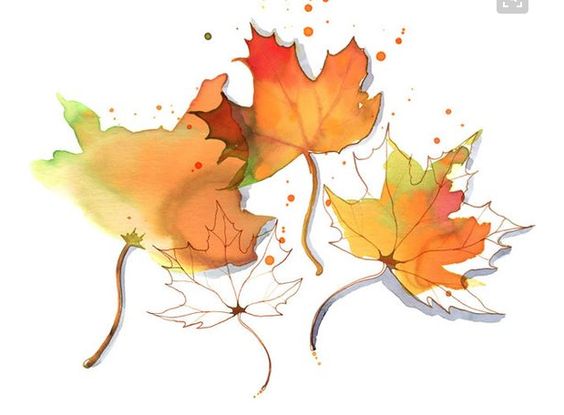 Szkolny konkurs plastyczny „JESIENNE DARY NATURY”Zapraszam uczniów z klas IV – VIII oraz gimnazjalistów do udziału w szkolnym konkursie plastycznym „JESIENNE DARY NATURY”.Tematyka prac:          Jesienne dary z lasów, pól i ogrodówTechnika: 
- malarstwoFormat A4  (21,0 x 29,7; mały blok)Forma płaskaPrace oceniane będą w kategoriach:          -  uczniowie klas IV – VI          - uczniowie klas VII – VIII i gimnazjaliściTermin wykonania prac:  do 18.10.2018 r.Ważne informacje: Proszę o podpisanie prac na odwrocie (imię, nazwisko, klasa)Prace należy przynieść do organizatorki konkursu lub do sekretariatu szkoły. Podsumowanie konkursu, połączone z wystawą oraz wręczeniem dyplomów 
i nagród odbędzie się dnia 13 listopada 2018 r. Informacja o wynikach konkursu zostanie umieszczona także na stronie  internetowej szkoły
                                                                                             Elżbieta Witkiewiczorganizatorka konkursu